趣味物理實驗一：懸臂(cantilever)結構和姿式 工程和自然界的各種懸臂(cantilever)結構：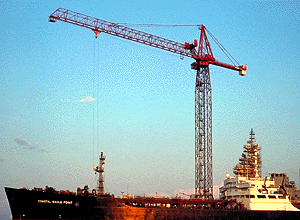 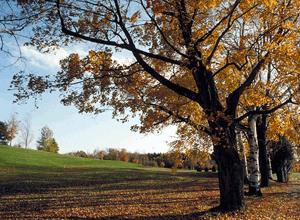 懸臂式起重機                    樹木枝椏的懸臂式結構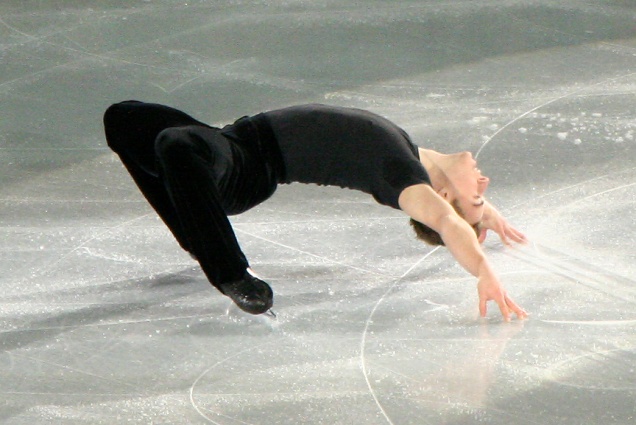 花式滑冰的基本動作 - cantilever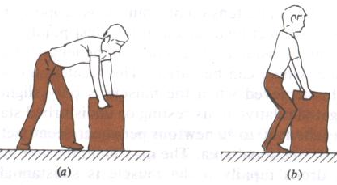 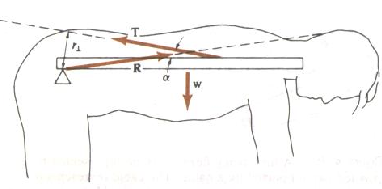 搬東西時哪種姿式比較省力？II. 兩個參考圖形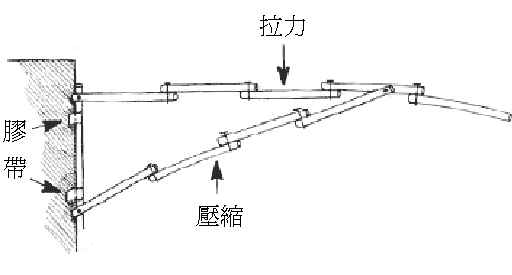 參考圖一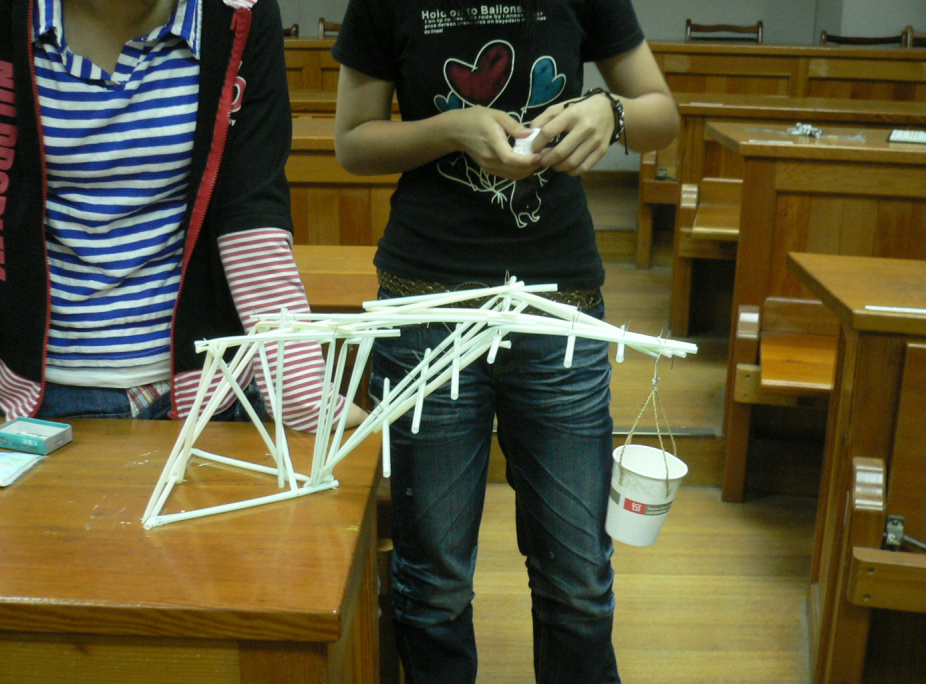 參考圖二III. 材料：吸管x 50、大頭針x 50、膠帶IV. 步驟： 每組2人；用膠帶把第一根吸管固定在桌面； 用大頭針接合更多吸管；懸臂樑完工後，負載(懸掛物)和支點(貼膠帶處)之直線距離至少須有50公分，且懸掛物不得觸及桌面；比賽各組懸臂樑末端可承載之最大重量。V. 問題與討論：1. 請問還有哪些是懸臂結構？2. 請畫出你的完成圖，並說明要如何加強。